Nease High School - SAC Meeting Minutes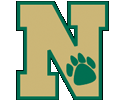 Thursday, May 18, 2023Virtual and Face to FaceThe School Advisory Council meetings are open to the public; all are welcome to attend. MinutesPresentCheryl GoodmanStaci   FarrellCorinne   FennellyKerri   GustavsonLisa   KunzeEmily   LemosCordes   LindowShannon   MillicanAnn Huynh   NguyenRebecca   PatelCharlena   RetkowskiDeanna   SchefferAnn   TaylorKelly BarreraHerrick SmithAbsentBobby   DavisSteve   Kirsche Daniel   KurianShilpa   Mailkody Jennifer   MurphyElizabeth (Beth)   StokesWelcome and Call to Order at 8:00 by Deanna Scheffer Review April minutesEL MotionSF SecondPassedReminder to please take the SAC Survey before Friday Finance ReportFinance Report: Account 1: $86,094.69 Account 2: $9,560.43These are the amounts in the account as of May 12th, 2023.  There will be no new funds next year since they aren’t measuring with exams this year.Funds RequestsCheryl Goodman: English Chair wants to implement the program ‘No red Ink’ in all grade levels. Has grammar tutorials, prompts, practices, diagnostics, etc. Prompts are aligned to BEST standards for Florida. Allows differentiation. Integrates with Clever and Schoology. Want to use the first year as a trial with 700 students. Would ask for students to each pay $10, which would cover $7000 of the $10,200, so requesting $3500 to help get started. Next year’s costs would be covered by students’ payments. Suggest asking for $4000 in case several students don’t pay. Question about making sure the software is approved at the District level. Kunze and Goodman will check the approved list, and if it isn’t on the list, they will apply. Can see ROI by FAST scores as well as being able to increase the quantity of student writing.Motion SMSecond SFPassedEmily Lemos: Science Physics Teaching Resource Agent – training people to train Physics teachers. Works with it to make a lesson/unit that can bring back. Suggest approving for $1500 to add in the possibility of buying materials. Motion RPSecond SFPassedHerrick Smith presented photographs of pottery he created from a conference SAC sponsored.Principal Update:  Ms. KunzeFinishing up AP exams and nailing down schedules and petitions for changes. Got FAST scores back more quickly than in previous years. Makes it easier.Teachers: hired an intensive reading teacher from Gamble. Interviewed government teachers but struggling to find counselors. Difficult to find people with a master’s in counseling as required, so Kunze will request academic advisors after the June fair. The district must approve it. Kunze has been doing a lot of the work this year, so she has learned a lot about the processes involved and has been able to streamline some.First week of summer, will clean band room.  Gives a brain break for admin and a chance to get the facilities in order. Will also be upgrading stadium and weight room facilities. Will redo seats and floor in PAC. Replacing carpet in C-pod guidance. Upgrading the sound system in the auditoriumNew Business/Questions and AnswersNonePublic Question Period	School Improvement Plan is basically set – cookie cutter. Not much for us to input. Kunze presents it to SAC at the beginning of the school year. The main focus for SAC is for culture goal.FAST replaced FSA, which are adaptive and aligned with new state standards. EOCs are now aligned with new standards as well.Looks like District will be following Nease with phone policies.Adjourn (9:01)Motion CRSecond SFPassedProposed items for next meeting August 17th, 2023None